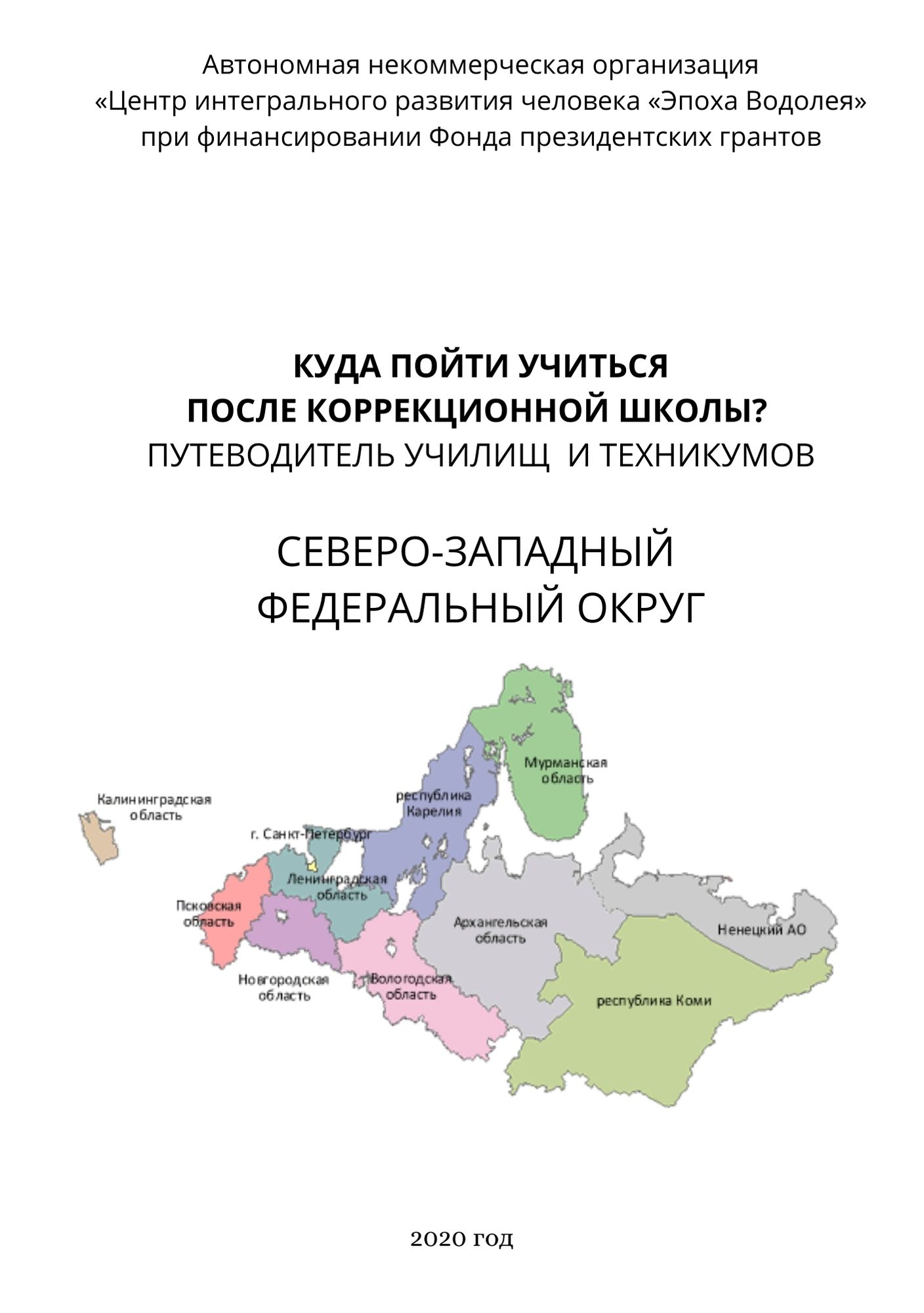 Издание создано в общественных интересах в рамках программы Поддержки семей с детьми с ограниченными возможностями здоровья в Оренбургской области, реализуемой АНО «Эпоха Водолея» при финансировании Фонда президентских грантов по договору №19-2-020360Составитель путеводителя Донсков А.В.АРХАНГЕЛЬСКАЯ ОБЛАСТЬГАПОУ АО «Архангельский политехнический техникум»163060, г. Архангельск, просп. Обводный канал, д. 28 (818-2) 20-35-29evv@apt29.ruСайт: http://apt29.ru/Професии: пекарь, портной, оператор ЭВМ, обувщик по ремонту обувиГБПОУ АО «Верхнетоемский лесной техникум»165502, Архангельская область, Верхнетоемский район, п. Двинской, ул. Двинская, д. 1а8 (81854) 7-53-02vlt29@yandex.ruСайт: http://vlt29.ucoz.netПрофесии: поварГБПОУ АО «Плесецкий торгово-промышленный техникум»164262, Архангельская область, Плесецкий район, п. Плесецк,  ул. Карла Маркса, 
д. 59а8 (81832) 7-10-11priemptpt@yandex.ruСайт: http://plestex.ucoz.ru/Профессии: пекарь, повар, мастер отделочных строительных работВОЛОГОДСКАЯ ОБЛАСТЬБПОУ ВО «Белозерский индустриально-педагогический колледж им. А.А. Желобовского»161200, г. Белозерск, Советский Вал, 12 8 (8172) 23-01-00bel_ipk@rambler.ru Сайт: https://p03601.edu35.ru/Профессии: малярБПОУ ВО «Вологодский колледж технологии и дизайна»160011, г. Вологда, ул. Герцена, 53 8(8172) 75-25-02vktd31@yandex.ru  Сайт: http://www.vktid.ruПрофессии: вязальщица трикотажных изделий полотна РЦБПОУ ВО «Вологодский строительный колледж»160029, г. Вологда, Наб. VI-ой Армии, 199  8 (8172) 27-02-53volsk.dir@mail.ru Сайт: www.vologda-vsk.ruПрофессии: малярБПОУ ВО «Вытегорский политехнический техникум»162900, г. Вытегра, пр. Ленина, 52 8 (81746)2-21-92vytegravpt@mail.ru Сайт: http://p09601.edu35.ruПрофессии: садовникБПОУ ВО «Грязовецкий политехнический техникум»162000, г. Грязовец, ул. К. Маркса, 70 8 (81755) 2-12-43kirovets@vologda.ru Сайт: http://p12601.edu35.ruПрофессии: малярБПОУ ВО «Кадуйский энергетический колледж»162510, п. Кадуй, ул. Кирова, 54 8 (81742) 2-14-02pu_45kadui@list.ru Сайт: http://p13501.edu35.ruПрофессии: штукатурБПОУ ВО  «Сокольский лесопромышленный политехнический техникум»162130, г. Сокол, ул. Советская, 47 8 (81733) 3-20-04slpt@inbox.ru Сайт: http://www.slpt.ru/ Профессии: столяр строительный, каменщик, цветоводБПОУ ВО «Череповецкий строительный техникум имени А.А. Лепехина»162610, г. Череповец, ул. Мира, 25 8 (8202)25-42-50goypu8@mail.ru Сайт: http://p11501.edu35.ru  Профессии: столяр строительныйКАЛИНИНГРАДСКАЯ ОБЛАСТЬГАУ КО ПО «Колледж предпринимательства»236022 г. Калининград, ул. Брамса 9 8 (4012) 95-77-75 gaukokp@mail.ru, Сайт: www.collodg22.ruПрофессии: оператор ЭВМГАУ КО ПО «Колледж строительства и профессиональных технологий»238630 Калининградская область, г. Полесск,ул. Авиационная 4,8(40158) 3-56-38 dir-pl21@mail.ru, Сайт: http://proflicej21.ucoz.ruПрофессии: маляр, облицовочник-плиточник, садовник, штукатурГБУ КО ПОО «Гусевский политехнический техникум»238050 Калининградская область, г. Гусев, ул. Ульяновых 2/48 (40143) 3-38-63, Politehgus@mail.ru, Сайт: www.pl6gus.ucoz.ruПрофессии: швея, пекарьГБУ КО ПОО «Колледж агротехнологий и природообустройства»238050 г. Гусев, ул. Тимирязева 3 8 (40143) 3-38-40 katip39@mail.ru,Сайт: www.gapk.ruПрофессии: облицовщик-плиточникРЕСПУБЛИКА КАРЕЛИЯСредние профессиональные учебные заведения для выпускников коррекционных школ отсутствуют.РЕСПУБЛИКА КОМИГАОУ СПО РК «Печорский промышленно-экономический техникум»169600, Коми Республика, г. Печора, Печорский пр-т, д. 38(82142) 3-54-45ppet@minobr.rkomi.ruСайт: languagepechora-pet.ruПрофессии: поварГПОУ «Сыктывкарский торгово-технологический техникум»167023, Коми Республика, г. Сыктывкар, ул. Катаева, д. 378 (8212) 32-18-66sttt@minobr.rkomi.ruСайт: languagewww.stttrk.ruПрофессии: повар, оператор ЭВМ, кондитерГПОУ «Ижемский политехнический техникум»Коми Республика, п. Щельяюр, ул. Трудовая, д. 168 (82140) 91-3-08igpt@minobr.rkomi.ruСайт: languageigpt.nubex.ruПрофессии: столяр строительныйМУРМАНСКАЯ ОБЛАСТЬГООУ СПО «Оленегорский горно-промышленный колледж»184530, Мурманская область, г. Оленегорск, ул. Строительная, д. 658 (81552) 5-73-48mail_outlinemail@olgpk.ruСайт: languagemy.olgpk.ruПрофесии: поварГООУ СПО «Мурманский строительный колледж имени Н.Е. Момота»183035, Мурманская область, г. Мурманск, ул. Александра Невского, д. 868(8152) 43-47-85mbcmomota@yandex.ruСайт: languagemsk-murman.ruПрофессии: слесарь по ремонту автомобилей, жестянщик, столяр строительный, плотникГООУ СПО «Печенгский политехнический техникум»184421, Мурманская область, г. Никель, ул. Спортивная, д. 148 (81554) 5-02-49 goou-spo-ppt@yandex.ruСайт: languageppt-nickel.comПрофессии: продавец, контролер кассир, повар, кондитерГАПОУ МО «Мурманский индустриальный колледж»183001, Мурманская область, г. Мурманск, ул. Фестивальная, д. 248 (8152) 47-29-59gregor@murindkol.ruСайт: languagewww.murindkol.ruПрофессии: повар, продавец продовольственных товаровГАПОУ МО «Апатитский политехнический колледж имени Голованова Георгия Александровича»184209, Мурманская область, г. Апатиты, ул. Энергитическая, д. 358 (81555) 6-28-21apc@apatity-college.ruСайт: languagewww.apatity-college.ruПрофессии: слесарь по ремонту автомобилей, поварГАПОУ МО «Кандалакшский индустриальный колледж»184041, Мурманская область, г. Кандалакша, ул. Спекова, д. 508 (81533) 3-18-35kandik-51@mail.ruСайт: languagekandik.ruПрофессии: слесарь по ремонту автомобилейНЕНЕЦКИЙ АВТОНОМНЫЙ ОКРУГСредние профессиональные учебные заведения для выпускников коррекционных школ отсутствуют.НОВГОРОДСКАЯ ОБЛАСТЬОГАПОУ «Новгородский торгово-технологический техникум»173015, Новгородская область, г. Великий Новгород, ул. Прусская, д. 248(8162) 77-45-12novpu28@mail.ruСайт: languagewww.novtorgteh.ruПрофессии: кондитер, повар, садовникОГАПОУ «Маловишерский техникум»174260, Новгородская область, г. Малая Вишера, ул. 50 лет Октября, д. 168 (81660) 33 506gu_npo_pu9@mail.ruСайт: languageproffi9.netПрофессии: кондитерОГАПОУ «Технологический колледж»173018, Новгородская область, г. Великий Новгород, ул. Лужская, д. 188 (8162) 65-79-59mail@vnovtk.ruСайт: languagevnovtk.ru/Профессии: столяр строительныйОАОУ СПО «Дорожно-транспортный техникум»173526, Новгородская область, п. Панковка, ул. Промышленная, д. 7 8 (8162) 68-44-62mail@novroad.ruСайт: languagenovroad.ru/info.htmlПрофессии: слесарь по ремонту автомобилей, маляр строительныйОГАПОУ «Чудовский техникум»174210, Новгородская область, г. Чудово, пер. Борнвильский, д. 13а8 (81665) 4-67-10pu2chudovo@rambler.ruСайт: languagewww.npopu2.ruПрофессии: поварОГАПОУ «Боровичский техникум общественного питания и строительства»174400, Новгородская область, г. Боровичи, ул. Ф.Энгельса, д. 228 (81664) 4-25-16borprofi@mail.ruСайт: languageborprofi.ruПрофессии: кондитер, столяр строительный, швея, штукатурПСКОВСКАЯ ОБЛАСТЬГБПОУ ПО «Великолукский политехнический колледж»182101, Псковская область, г. Великие Луки, ул. Глинки, д. 368 (81153) 9-26-42org1076@pskovedu.ru Сайт: languagevelpolytech.pskovedu.ruПрофессии: штукатур, маляр, швеяГБПОУ ПО «Псковский политехнический колледж»180020, Псковская область, г. Псков, ул. Леона Поземского, д. 1248 (8112) 75-10-06org1071_1@pskovedu.ruСайт: languageppk-psk.ruПрофессии: столяр строительный, сборщик изделий из древесиныГБПОУ ПО «Псковский колледж профессиональных технологий и сервиса»Псковская область, г. Псков, ул. Леона Поземского, д. 1228 (8112) 75-12-32org1040@pskovedu.ruСайт: languagepkptis.pskovedu.ruПрофессии: вышивальщица, портной, сборщик обуви, обувщик по ремонту обуви, столяр строительный, плотник, штукатур, маляр строительныйСАНКТ-ПЕТЕРБУРГСПб ПОУ «Обуховское училище № 4»192289,Санкт-Петербург, Грузовой проезд, дом 7 Контактные телефоны: 8 (812) 772-25-88 – учебная часть http://pu4spb.ru/В училище организовано обучение для Вич-инфицированных. Обучение проводится по программе среднего профессионального образования по профессии «Оператор швейного оборудования» — 1 учебная группа, а также, по программам профессиональной подготовки: «оператор электронно вычислительных и вычислительных машин» — 2 группы и «художник росписи по дереву» — 1 группа. Всего — 4 учебных группы с наполняемостью 12 человек. Все обучающиеся имеют возможность формировать индивидуальные учебные планы.Профессиональное училище № 80 г. Санкт-ПетербургаАдрес: 194352, г. Санкт-Петербург, Придорожная аллея, 7.
Телефон: (812) 517-26-97 (приемная комиссия), 517-56-41.
Специальное отделение для профессионального образования слабослышащих и глухих. Профессии: слесарь по ремонту автомобилей, мастер столярного и мебельного производства (специальности: сборщик изделий из древесины, столяр), портной. Срок обучения: 2 года на базе образования не ниже 10 классов специальных (коррекционных) школ. Принимаются инвалиды по слуху. Имеется возможность получения общего среднего (полного) образования в вечерней школе на базе училища. Иногородние обучаются на платной основе, общежитие не предоставляется.ГБПОУ «Санкт-Петербургский технический колледж»195067 г. Санкт-Петербург, Меншиковский проспект, дом 2;195220 г. Санкт-Петербург, Гжатская, дом 7.http://spbtk.ru/(812) 409-88-83Организация обучения студентов инвалидов реализуется в общих группах. Обучается 4 студента с инвалидностью в 2019 году. Адаптированная образовательная программа обучающихся с заболеваниями и дефектами зрения Гостиничный сервис -углубленная подготовкаСПб ГБПОУ Кроштадский лицейЦитадельское ш., 31, Кронштадтhttp://kronliceum.ru/+7 812 439-01-03, +7 812 439-01-12, +7 812 439-03-00Кронштадтский лицей принимает на обучение лиц с ограниченными возможностями здоровья (VIII вид) по программе профессиональной подготовки по профессии "Повар 2 разряда". Срок обучения 1год 10 месяцев.СПб ГБ ПОУ "Техникум «Приморский»Санкт-Петербург, пр. Сизова, 15+7 812 417-29-50  https://tehnikumprimorski.ru/Специальности для  инвалидов с нарушениями слуха и общими заболеваниями:  автомеханик, электромеханик холодильного оборудования, слесарь по ремонту авиационной техники. СПб ГБ ПОУ "Охтинский колледж"СПб., пр. Большевиков, д. 38, корп. 1 (ст.метро: “Дыбенко”)http://oxtakol.ru/ 8 (952) 265-17-00Ссоздано коррекционное отделение, которое обеспечивает возможность профессиональной подготовки по профессиям «Изготовитель художественных изделий из лозы» и «Оператор швейного оборудования». Контингент обучающихся отделения состоит из выпускников специальных коррекционных школ VIII вида. Санкт-Петербургское государственное бюджетное профессиональное образовательное учреждение «Колледж «ПетроСтройСервис»http://collegepss.ru/https://vk.com/collegepss195220, Санкт-Петербург, пр. Непокорённых, дом 13/7.
Телефон: (812) 534-17-49; 534-17-53. м. «Площадь Мужества»
Для выпускников коррекционных школ I, II вида Повар, кондитерДля выпускников коррекционных школ VIII вида Маляр, СтолярСанкт-Петербургское государственное бюджетное профессиональное образовательное учреждение "Колледж Петербургской моды"http://spbmoda.ru/УП-1: Санкт-Петербург, ул. Софийская, д. 19, корп. 1. Тел. 241-38-56
УП-2: Санкт-Петербург, Дунайский пр., д. 49/126. Тел. 241-35-90
УП-3: Санкт-Петербург, ул Манчестерская, д. 8, к. 1,2, лит А,Б. Тел. 241-27-88Портной 3 разряда на базе основной общеобразовательной программы коррекционно-развивающей направленности 8 вида. В 2020 году обучается 64 студента на отделении коррекции.Санкт-Петербургское государственное бюджетное профессиональное образовательное учреждение «Лицей сервиса и индустриальных технологий»195269, город Санкт-Петербург, улица Учительская, дом 21, лит. А(812)246-32-18http://lsitspb.ru/Профессии после коррекционной школы 8 вида: повар, изготовитель художественных изделий из кожи,  столяр, слесарь по ремонту подвижного состава, портной.СПб ГБПОУ «Автодорожный колледж»Придорожная аллея д.7, тел. 517- 26- 97 https://adk80.ru/В колледже обучаются учащиеся с ментальными нарушениями по профессиям  портной, слесарь по ремонту автомобилей, сборщик изделий из древесины, Слесарь-ремонтник. С нарушением слуха по профессиям -  слесарь, портной, техническое обслуживание и ремонт автомобильного транспорта, Техническое обслуживание и ремонт двигателей, систем и агрегатов автомобилей. В колледже есть 4 сурдопереводчика. В 2020 году будет осуществляться набор по профессиям Слесарь по ремонту автомобилей, Портной для выпускников школ 8 вида (интеллектуальные нарушения).  Колледж участвует в соревновании Абилимпикс. Санкт-Петербургское государственное бюджетное специальное реабилитационное профессиональное образовательное учреждение - техникум для инвалидов «Профессионально-реабилитационный центр»https://www.p-rcenter.edu.ru/Санкт-Петербург, 26-я линия В.О., д. 9, литер А; тел.: +7 (812) 322-77-51; +7 (812) 322-74-91Обучение бесплатное. Форма обучения - очная. Учащимся выплачивается стипендия. Общежитие не предоставляется. В училище есть кабинет релаксации и саморегуляции. Здесь проводятся занятия песочной и арт-терапии.   Санкт-Петербургское государственное бюджетное професеиональное образовательное учреждение «Невский колледж имени А.Г.Неболсина»https://nppl.ru/194021, Россия, г. Санкт-Петербург, 2-й Муринский пр., дом 43. консультация по телефону +7 (921) 557 48 62, Алексеева Нина НиколаевнаРуководитель отделения профессиональной подготовки лиц с ограниченными возможностями здоровья Богданов Виктор Васильевич (812) 550-12-87Россия, г. Санкт-Петербург, 2-й Муринский пр., дом 12.Для лиц с ограниченными возможностями здоровья (ОВЗ) предоставляется возможность получения следующих профессий: Мастер жилищно-коммунального хозяйства, Мастер по обработке цифровой информации. Во время обучения предоставляется бесплатное питание и ежемесячная стипендия.Санкт-Петербургское государственное бюджетное профессиональное образовательное учреждение «Колледж отраслевых технологий «Краснодеревец» http://krasnder.ru/ ул. Бухарестская, д. 136, телефон 776-96-04«Столяр строительный» — на базе общеобразовательной программы коррекционно-развивающей направленности, 8 вид.Санкт-Петербургское государственное бюджетное профессиональное образовательное учреждение «Садово-архитектурный колледж»195197, Санкт-Петербург, ул. Лабораторная, д.15 лит.Аsapl113.edu.ru(812) 241-30-38Профессия "Садовник" Санкт-Петербургское государственное бюджетное профессиональное образовательное учреждение «Индустриально-судостроительный лицей»http://is-licey.ruКоррекционное отделение. Руководитель: Гания Равильевна ЗамалдиноваТелефон: (812) 606-07-50. Адрес: пр.Народного Ополчения – 155Профессии: Печник, Слесарь механосборочных работ, Оператор швейного оборудования, Штукатур, Столяр строительный Санкт-Петербургское государственное бюджетное профессиональное образовательное учреждение «Сестрорецкий лицей имени С.И. Мосина»г. Санкт-Петербург, г. Сестрорецк, Приморское ш., д. 280, ст. 280http://prof-120.edusite.ru/ Профессиональная подготовка лиц с ОВЗ - Повар Федеральное казенное      профессиональное       образовательное учреждение «Межрегиональный центр реабилитации лиц с проблемами слуха колледж»г. Санкт-Петербург, г. Павловск, улица Березовая,дом 18.8(812)452-14-13http://mcr.spb.ruОбучение на базе 9 и 11 классов по направлениям дизайн, адаптивная физическая культура, организация сурдокоммуникации.ЛЕНИНГРАДСКАЯ ОБЛАСТЬГБПОУ ЛО "Волховский алюминиевый колледж"Ленинградская область, г. Волхов, Кировский проспект, д. 34тел./факс 8(81363) 2-51-45   http://suz-vak.ru/Разработаны 2 адаптированных программы профессионального обучения по профессиям «Повар», «Слесарь по ремонту автомобилей». Ежегодно в колледже обучается 60 человек. Численность учебных групп - до 15 человек. Государственное автономное профессиональное образовательное учреждение Ленинградской области "Тихвинский промышленно-технологический техникум им. Е.И. Лебедева"Ленинградская область, город Тихвин, Учебный городок, дом 1. (81367) 74-003 - директор (Морозова Рита Анатольевна) http://www.tptt.ru/Перечень специальностей для обучения лиц с ОВЗ (на базе 9 и 11 классов): мастер отделочных строительных работ (маляр, штукатур, облицовщик-плиточник), мастер жилищно-коммунального хозяйства (слесарь-сантехник, плотник, электрогазосварщик, электромонтажник), контролер станочных и слесарных работ, слесарь, повар, кондитер, оператор швейного оборудования,  мастер столярного и мебельного производства, бухгалтер. Государственное автономное  профессиональное образовательное учреждение Ленинградской области «Сосновоборский политехнический колледж».Ленинградская область, г. Сосновый Бор, ул. Космонавтов, дом 22 http://pl36.ru/Профессии:  «Продавец, контролёр-кассир» (адаптирована для лиц с ограниченными возможностями);Государственное бюджетное профессиональное образовательное учреждение Ленинградской области "Сланцевский индустриальный техникум" Ленинградская область, г. Сланцы, ул. Климчука, д.1http://www.slit.uspb.ruОтвественный за обучение лиц с ограниченными возможностями здоровья Иванова Наталья Викторовна, социальный педагогТел: 8(81374)-21472Производится приём заявок от выпускников коррекционных классов и школ, от лиц, не имеющих аттестата об основном общем образовании для профессионального обучения по программе подготовки квалифицированного рабочего, служащего (маляр, штукатур) Федеральное казенное профессиональное образовательное учреждение"Сиверский техникум-интернат бухгалтеров"Ленинградская обл., Гатчинский р-н, пос. Сиверский, Республиканский просп., 72. Телефон: 8-81371-44041 (уч/часть, бухгалтерия)Принимаем без вступительных испытаний студентов с ОВЗ для обучения по специальности Экономика и бухгалтерский учет (по отраслям) очной формы обучения с присвоением квалификации бухгалтер (базовый уровень); Документационное обеспечение управления и архивоведение очной формы обучения с присвоением квалификации: специалист по документационному обеспечению управления, архивист (базовый уровень).Техникум является единственным Государственным образовательным учреждением в северо-западном регионе, где лицам с ограниченными возможностями предоставляется комплексная Программа по профессиональной, социально-психологической и трудовой реабилитации. В ФКПОУ «Сиверский техникум-интернат бухгалтеров» Минтруда России принимаются лица с ограниченными возможностями от 15 лет.